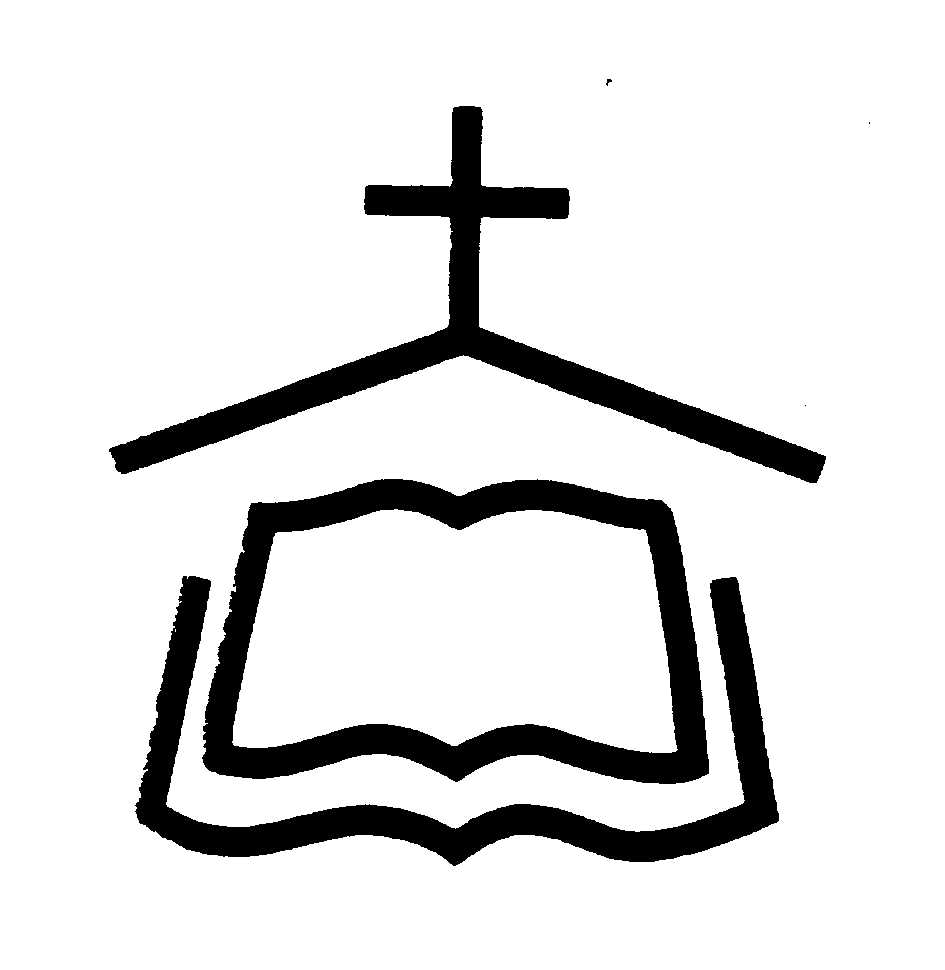   事奉同工  上主日人數及奉獻奉獻週間聚會粵 語 堂 崇 拜 程 序2015年10月25日10:00am - 11:30am 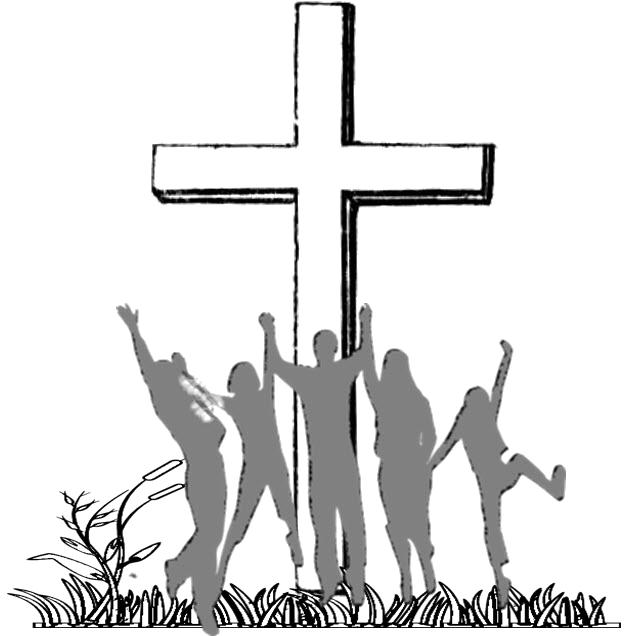 腓立比書4：4-7羅威爾華人聖經教會     Chinese Bible Church of Greater Lowell197 LittletonRd, Bldg B, Chelmsford, MA 01824Tel:(978)256-3889, (978)256-6276; Fax:(978)256-0056Website: www.cbcgl.orgE-mail:office@cbcgl.org“凡勞苦擔重擔的人,可以到我這裡來,我就使你們得安息”    馬太福音十一章28節“Come to me, all you who are weary andburdened, and I will give you rest. ”Matthew 11:2810/25/15本 主 日本 主 日下 主 日10/25/15華  語  粵  語聯合崇拜會前敬拜莫如蕙粵   語會前禱告王曉宇李淑嫻曾淑儀司        會王曉宇李淑嫻曾淑儀領       詩王朝陽李淑嫻粵   語司        琴吳雅筑李思明劉憶慧翻       譯李思明招       待陳   雯王偉明于雪峰李   新李惠蓮廖   孜杨中发劉安平严永红周   波新人招待韓霓煊陳惠蓮莫如蕙接        待封德成陳惠蓮吳永強音        響李   铮彭睿勤任新根音        響李   铮黃永輝任新根清       潔粤语团契粤语团契喜樂团契育嬰室袁学男     杨冬芝 李秀真袁学男     杨冬芝 李秀真 史自勤   黄俊伟   王学锐下 主 日 聯 合 聖 餐 崇 拜下 主 日 聯 合 聖 餐 崇 拜下 主 日 聯 合 聖 餐 崇 拜下 主 日 聯 合 聖 餐 崇 拜聖       餐吳榮滁牧師吳榮滁牧師吳榮滁牧師禱  告  會陳錦儀牧師陳錦儀牧師陳錦儀牧師聖餐招待江世明    何世宇    倪    鑒    曾淑儀江世明    何世宇    倪    鑒    曾淑儀江世明    何世宇    倪    鑒    曾淑儀鮮花奉獻葉    偉    陳    昱葉    偉    陳    昱葉    偉    陳    昱華語Mandarin208常費General Fund  $   8,805.50粵語Cantonese33宣道Mission Fund      $   1,050.00  英語English102慈惠基金兒童Children63代轉External Transfer嬰兒Infants3青少年短宣  $       320.00建築基金特別收入  $    2,070.00特別基金總計Total409總計Total$  12,245.50經常 費上週奉獻       $         8,805.50經常 費累積奉獻       $     437,135.82宣 教 基 金累積奉獻       $       59,161.00宣 教 基 金奉獻目標       $     100,000.00課程名稱語言教師教室新約信息(上)國吳榮滁牧師 (網路)沈祖源老師謝穎剛長老神学中心B111信仰造就班(受洗班)國鍾興政牧師
陳侶君師母B107家就是天堂國吳呂素琴師母華語禮堂希伯来书粤吳榮滁牧師粤語禮堂Parent & Youth: Growing Together in the Lord國青少年家長A223禱告會主日：9:15am~9:45am禱告會週三：7:45pm~9:00pm團契小組週五：7:30pm~9:30pm團契小組華語團契粵語團契青少年LYF 兒童AWANA 嬰兒照顧以斯帖姊妹團契週三：10:00am~12:00pm晨光長者團契週三：10:00am~12:00pm宣召詩篇127:1詩篇127:1詩篇127:1詩篇127:1詩篇127:1詩篇127:1詩篇127:1詩篇127:1司會司會詩歌讚美詩歌讚美詩歌讚美1. 頌讚全能上帝1. 頌讚全能上帝1. 頌讚全能上帝1. 頌讚全能上帝1. 頌讚全能上帝敬拜團敬拜團敬拜團2. 神的形象2. 神的形象2. 神的形象2. 神的形象2. 神的形象2. 神的形象2. 神的形象2. 神的形象3. 主恩典夠我用3. 主恩典夠我用3. 主恩典夠我用3. 主恩典夠我用3. 主恩典夠我用3. 主恩典夠我用3. 主恩典夠我用3. 主恩典夠我用祈禱司會司會奉獻#458 獻己於主#458 獻己於主#458 獻己於主#458 獻己於主#458 獻己於主#458 獻己於主#458 獻己於主#458 獻己於主會眾會眾啟應文尼希米記6:15-19尼希米記6:15-19尼希米記6:15-19尼希米記6:15-19尼希米記6:15-19尼希米記6:15-19尼希米記6:15-19尼希米記6:15-19尼希米記6:15-19會眾證道證道建造的挑戰建造的挑戰建造的挑戰建造的挑戰建造的挑戰陈牧師陈牧師陈牧師陈牧師回應     回應        祂是主   祂是主   祂是主   祂是主   祂是主陈牧師陈牧師陈牧師陈牧師經文背誦經文背誦經文背誦經文背誦尼希米記6:16尼希米記6:16尼希米記6:16陈牧師陈牧師陈牧師陈牧師歡迎 / 報告 / 代禱歡迎 / 報告 / 代禱歡迎 / 報告 / 代禱歡迎 / 報告 / 代禱歡迎 / 報告 / 代禱陈牧師陈牧師陈牧師陈牧師陈牧師頌讚#536三一頌#536三一頌#536三一頌#536三一頌#536三一頌#536三一頌#536三一頌#536三一頌會眾會眾祝福陈牧師陈牧師陈牧師陈牧師陈牧師阿們頌# 532# 532# 532# 532# 532會眾會眾會眾會眾會眾主日崇拜SundayWorship華語粵語英語  Mandarin    Cantonese    English10:00am主日學SundaySchool華語粵語英語 Mandarin    Cantonese     English11:30am